Shri R.L.T. College of Science, AkolaDepartment of Botany2020-21Report on                                               State level E-Workshop on  Eco-friendly Holi On themeप्रकृति के रंग प्रकृति के संगOrganised byDepartment of BotanyEnvironment Cell & IQACin Collaboration with Gramayan Pratishthan( NGO), Nagpur27th March 2021 at 4.00pmIntroduction:Inauguration: Inaugration of this workshop was held on ZOOM platform. Inaugurator and Chief organizer  of this workshop was by Dr. . V.D. Nanoty sir , Principle of Shri RLT College of Science, Akola. On this workshop , the congratulatory messages of Advocate Motisingh Mohta, the Hon’ble President of the Berar General Education Society, Akola, Mr. Shri. P. N. Maheshwari Hon. Secretary The B.G.E. Society, Akola   and All Executive Committee Members of the B. G. E. Society, Akola were broadcast Convener of workshop Dr. A.A.Sangole , IQAC coordinator Dr. R.L. RahatgaonkarChief Guest, Mr. Anilji Sambre President Gramayan Pratishthan  (NGO), NagpurSpeaker , Mrs. Pragati Madhai, The brilliant shades of Holi colours were made from nature. Most of these trees also had medicinal properties and Holi colors prepared from them were actually beneficial to the skin. The organizing secretory , Mrs. V.N. Badgujar ,Members Dr P.M. Khadase and Mr. S.V. Madavi Total 388 participant are participated in this Workshop. Afterworkshop E-certificate will given to the participants.Youtube link: https://www.youtube.com/watch?v=XOqLPtYO_D4&authuser=0Aim an Objective  :The  natural colours are obtained from skin friendly sources. By using these safe, natural colours we can help to save our environment and conserve our bio-diversity.Conclusion: Holi colors prepared from nature, them were actually beneficial to the skin. Natural colours give positive effect on human body.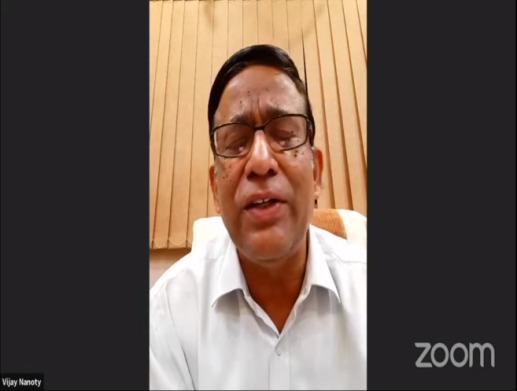 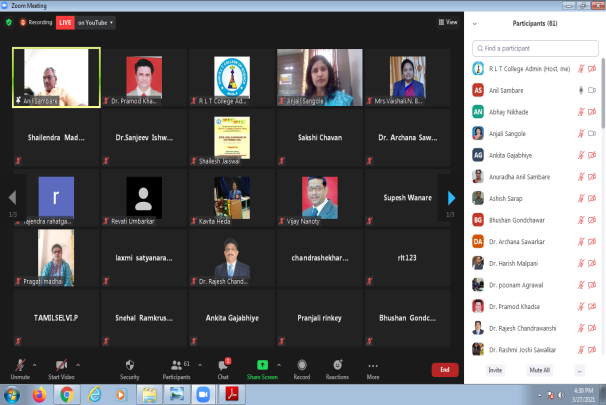 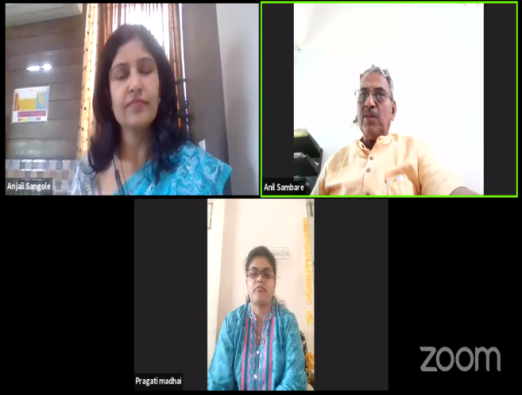 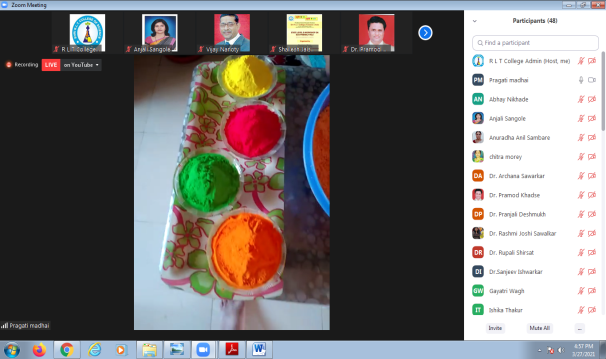 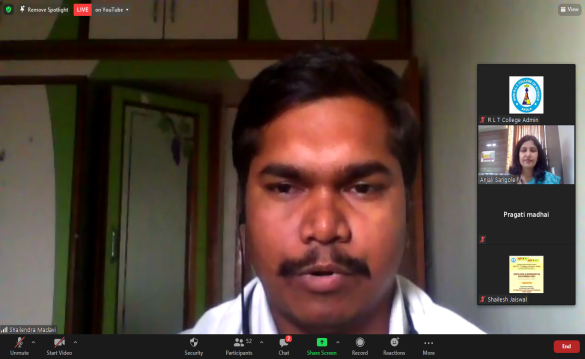 